„Na dnie w Paryżu i Londynie”  George Orwell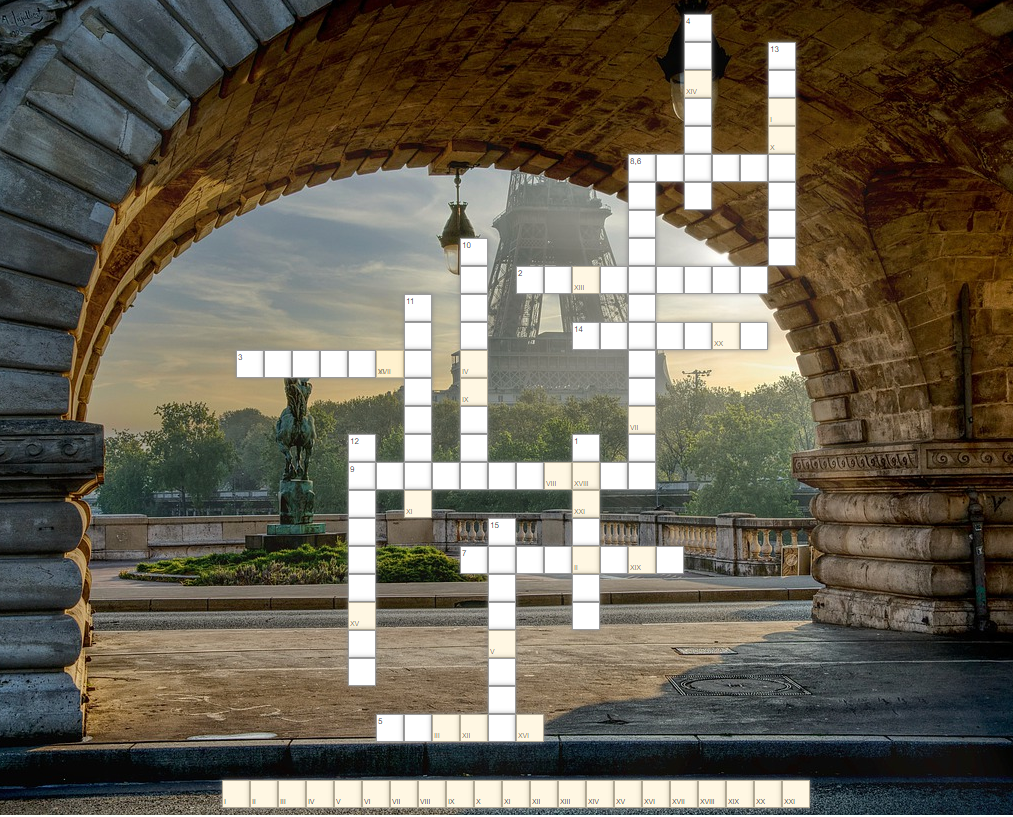 Instytucja udzielająca pożyczek pod zastaw ruchomości.Miejsce schronienia dla bezdomnych.Brak środków materialnych dla zaspokojenia podstawowych potrzeb.Stopień wojskowy Borysa.Dokończ zdanie: „Bycie kelnerem jest jak…” Kamuflaż konspiracyjny tajnego stowarzyszenia.Zwyczajowo wśród personelu restauracji nosili wąsy.W restauracji ważniejsza od czystości.Charakter zawodu kelnera.„Potomstwo” Yvonne.Pomywacz w restauracji.Zapewniają powodzenie każdej restauracji.Artysta chodnikowy.W londyńskim slangu: śpiewak uliczny. W londyńskim slangu: fotograf uliczny.